EMIRATES FUTURE INTERNATIONAL ACADEMY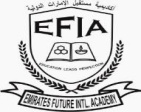 P.O.BOX 128576,MUSSAFAH,ABU DHABI,U.A.E PORTION FOR PERIODIC TEST – 1  (2018-19) GRADE- XI science streamSUBJECTPORTIONENGLISHLITERATURE-THE PORTRAIT OF A LADY,A PHOTOGRAPH,WE’RE NOT AFRAID TO DIE,THE VOICE OF THE RAIN,THE SUMMER OF BEAUTIFUL WHITE HORSE,THE ADDRESS.WRITING-ALL TYPES OF ADVERTISEMENTS,GRAMMAR-ERROR  EDITING AND JUMBLED WORDSPHYSICSChapters  2,3,4CHEMISTRYChapters 1,2 AND 3BIOLOGYChapters 1,2,3,4,5MATHEMATICSChapters: 1, 2, 3, 4.IP1. Hardware Concepts2. Software Concepts3. Getting Started with Programming using IDE4. Programming Fundamentals5. Flow of ControlCOMPUTERGetting started with C++Expression and Operators in C++Data handling in C++Flow of Control